ใบเบิกวัสดุเลขที่ .............................................									วันที่  ...............................................เรียน	หัวหน้างานพัสดุ  กองคลัง	ข้าพเจ้า ....................................................ตำแหน่ง ....................................................สังกัดงาน .............................................กอง .................................................... มีความประสงค์จะขอเบิกวัสดุซึ่งซื้อ จากเงิน ............................................................................ตามที่ มอ ........../..........  ลงวันที่ ..................................................................  ดังนี้										เรียน หัวหน้างานพัสดุ  กองคลัง	ข้าพเจ้าขอรับรองว่าวัสดุที่ขอเบิกได้นำไปใช้ในงานราชการ					เพื่อพิจารณาอนุมัติลงชื่อ	......................................................................... ผู้เบิก			ลงชื่อ .................................................................. 	( .................................................................... )				         (................................................................)												อนุมัติลงชื่อ .............................................................................. หัวหน้างาน		ลงชื่อ ..................................................................	 (......................................................................)					(นางวรรณา  ดิสโร)วันที่  ................................................................................			วันที่ ....................................................................	ข้าพเจ้าได้ตรวจรับวัสดุที่ขอเบิกแล้วถูกต้องครบถ้วนทุกรายการลงชื่อ ................................................................................ ผู้รับของ		ลงชื่อ ..................................................................	(.......................................................................)					(นายพิเชฐร  วิจิตร)วันที่  ................................................................................			วันที่ ....................................................................ใบตรวจรับพัสดุวันที่ .......................................................		คณะกรรมการตรวจรับพัสดุ ผู้มีนามข้างท้ายนี้ได้พร้อมกันตรวจนับพัสดุ ณ งานพัสดุ กองคลัง มหาวิทยาลัยสงขลานครินทร์ ซึ่ง ............................................................................................................................................................................................ ผู้ขายได้นำส่งตาม ต้นใบเสร็จรับเงิน/ใบกำกับภาษี เลขที่ ...................................................................................................................... ลงวันที่ ............................................... ดังปรากฎรายละเอียดการตรวจรับพัสดุดังต่อไปนี้คณะกรรมการตรวจรับพัสดุเห็นว่าพัสดุมีปริมาณ และคุณภาพถูกต้องครบถ้วนตามสัญญา หรือใบสั่งซื้อหรือข้อตกลงเป็นหนังสือ เห็นสมควรเบิกจ่ายเงินให้แก่ผู้ขายได้ จึงได้ลงลายมือชื่อไว้เป็นหลักฐาน	ลงชื่อ	............................................................................ ประธานกรรมการ		       (............................................................)ลงชื่อ 	............................................................................  กรรมการ		        (...........................................................)ลงชื่อ 	............................................................................  กรรมการ		         (...........................................................)				บันทึกข้อความ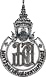 ส่วนงาน		............................................. 			โทร. ...............................................ที่ มอ .........../..........  						วันที่ ...............................................		เรื่อง	ขออนุมัติซื้อพร้อมเบิกจ่ายเงินค่าวัสดุ (กรณีเร่งด่วน)เรียน	รองอธิการบดีฝ่ายพัฒนานักศึกษาและศิษย์เก่าสัมพันธ์		ด้วย ......................................................................................  มีความจำเป็นเร่งด่วนที่จะใช้วัสดุ จำนวน ........ รายการ เพื่อ...........................................................................................................................................................โดยเร่งด่วน จึงอาศัยระเบียบตามพระราชบัญญัติการจัดซื้อจัดจ้างและการบริการภาครัฐ พ.ศ. 2560 และระเบียบกระทรวงการคลังว่าด้วยการจัดซื้อจัดจ้างและการบริหารพัสดุภาครัฐ พ.ศ. 2560 ขอซื้อโดยวิธีเฉพาะเจาะจงจาก........................................................................................................................................................................................................ และให้กรรมการตรวจรับพัสดุดังกล่าวเรียบร้อยแล้วตามใบตรวจรับพัสดุและใบเสร็จรับเงิน ที่แนบมาพร้อมนี้ จำนวน ............. ฉบับ		จึงเรียนมาเพื่อโปรดพิจารณาอนุมัติการจัดซื้อพร้อมเบิกจ่ายเงินค่าวัสดุดังกล่าวข้างต้นจำนวนเงิน .................................  บาทจากเงิน		งบประมาณ		เงิน.............................................................................................................................................. พร้อมแต่งตั้งคณะกรรมการตรวจรับ ดังนี้ 1............................................................... ประธานฯ 2. ........................................................................ 3. ................................................................................... ต่อไปด้วย								ลงชื่อ .............................................................................									(................................................................)								       ตำแหน่ง ........................................................./เจ้าหน้าที่พัสดุ											อนุมัติตามเสนอ										..........................................................									วันที่ 	..........................................................ลำดับที่รายการจำนวนหน่วยนับราคา/หน่วยราคารวมภาษีรวมทั้งสิ้น                                                                                                           รวมทั้งสิ้น                                                                                                           รวมทั้งสิ้น                                                                                                           รวมทั้งสิ้น                                                                                                           รวมทั้งสิ้น                                                                                                           ลำดับที่รายการจำนวนหน่วยนับราคา/หน่วยราคารวมภาษีรวมทั้งสิ้น                                                                                                           รวมทั้งสิ้น                                                                                                           รวมทั้งสิ้น                                                                                                           รวมทั้งสิ้น                                                                                                           รวมทั้งสิ้น                                                                                                           ลำดับที่รายการจำนวนหน่วยนับราคา/หน่วยราคารวมภาษีรวมทั้งสิ้น                                                                                                           รวมทั้งสิ้น                                                                                                           รวมทั้งสิ้น                                                                                                           รวมทั้งสิ้น                                                                                                           รวมทั้งสิ้น                                                                                                           